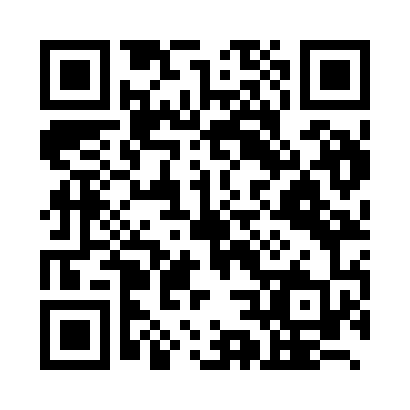 Prayer times for Sanfebagar, NepalWed 1 May 2024 - Fri 31 May 2024High Latitude Method: NonePrayer Calculation Method: Muslim World LeagueAsar Calculation Method: ShafiPrayer times provided by https://www.salahtimes.comDateDayFajrSunriseDhuhrAsrMaghribIsha1Wed4:125:3812:173:536:568:172Thu4:115:3712:173:536:578:183Fri4:105:3712:173:526:588:194Sat4:095:3612:173:526:588:205Sun4:085:3512:173:526:598:216Mon4:075:3412:173:527:008:227Tue4:065:3412:173:527:008:228Wed4:055:3312:173:527:018:239Thu4:045:3212:173:527:018:2410Fri4:035:3112:173:527:028:2511Sat4:025:3112:173:527:038:2612Sun4:015:3012:173:527:038:2713Mon4:005:2912:163:527:048:2814Tue3:595:2912:163:527:058:2815Wed3:595:2812:173:527:058:2916Thu3:585:2812:173:527:068:3017Fri3:575:2712:173:527:068:3118Sat3:565:2612:173:527:078:3219Sun3:555:2612:173:527:088:3320Mon3:555:2512:173:527:088:3321Tue3:545:2512:173:527:098:3422Wed3:535:2512:173:527:098:3523Thu3:535:2412:173:527:108:3624Fri3:525:2412:173:527:118:3725Sat3:515:2312:173:527:118:3726Sun3:515:2312:173:527:128:3827Mon3:505:2312:173:527:128:3928Tue3:505:2212:173:527:138:4029Wed3:495:2212:183:527:138:4030Thu3:495:2212:183:527:148:4131Fri3:485:2112:183:527:148:42